Margarita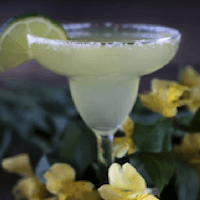 Martini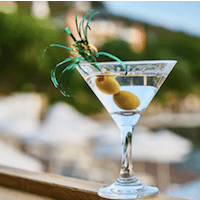 Ingredients2 oz. tequila1 oz. Cointreau1 oz. lime juice1 lime slice1 pinch salt (for rim)PreparationCoat rim of glass with salt and fill with iceAdd tequila, Cointreau, lime juice, and ice to a shakerShakeStrain into glassGarnish with slice of limeIngredients3 oz. gin1.5 oz. dry vermouth1 speared olive or lemon twistPreparationPour gin and vermouth into a mixer with ice cubes, stirStrain into a chilled martini glassGarnish with an olive or lemon twistGin and Tonic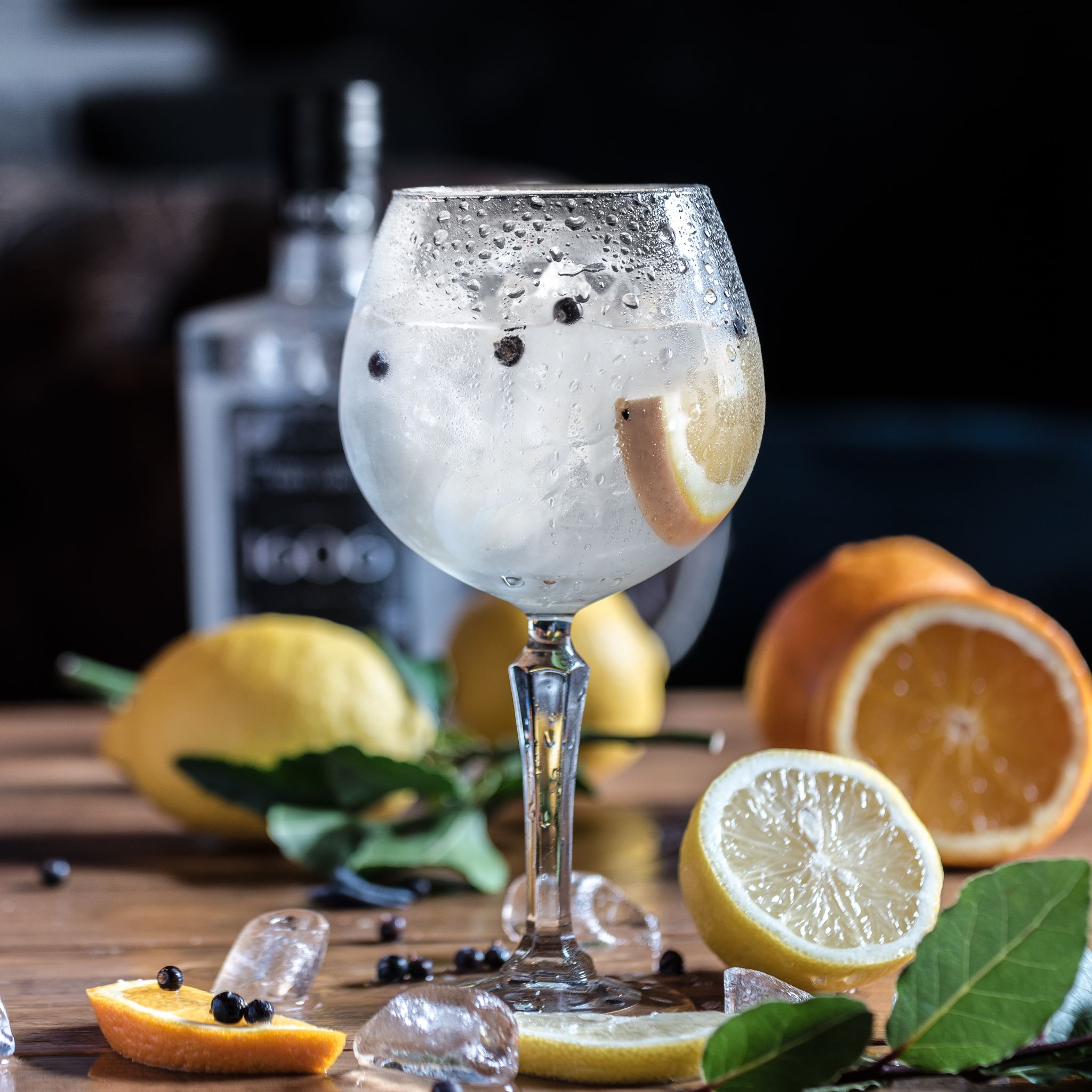 
Old-Fashioned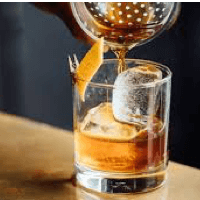 Ingredients2 oz. gin4-6 oz. tonic waterLime wedgePreparation Fill highball glass with icePour gin, then top with tonic to tasteGently stir, then garnish with lime wedgeIngredients1.5 oz. bourbon whiskey1 sugar cube2 dashes Angostura bitters1 teaspoon water1 orange slice or cherryPreparationPlace sugar cube in an old-fashioned glass and cover in bittersAdd a teaspoon of water, muddle until sugar cube dissolvedFill glass with ice, add whiskeyGarnish with orange slice or cherryBloody Mary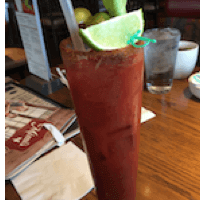 Ingredients2 oz. vodka6 oz. tomato juice1 tablespoon ground horseradish2 dashes hot sauce2 dashes Worcestershire sauce1 pinch celery salt1 pinch ground black pepper1 lemon slice1 celery stalk2 speared green olivesPreparationCoat the rim of a highball glass with celery salt and fill with iceSqueeze lemon juice into shaker, add vodka, tomato juice, horseradish, hot sauce, Worcestershire sauce, and black pepper and shake with iceStrain shaker into highball glassGarnish with a celery stalk and green olive spear